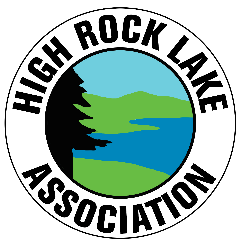 2020 RENEWAL APPLICATION FOR HIGH ROCK LAKE ASSOCIATIONWe invite you to renew your High Rock Lake Association membership (January – December 2020). It is not necessary to own property on High Rock Lake, just a desire to help improve our lake assets and what is important to all of us as homeowners and lake residents.Membership Level options are: $25.00 per calendar year, $60.00 for discounted three-years, or $500.00 for a Lifetime.Members can donate at any time to assist in the work of HRLA.NAME: __________________________________ Spouse name, if applicable: _____________________________MAILING ADDRESS: ____________________________________________________ CITY: _________________________   STATE: _________________ ZIP: ____________LAKE ADDRESS IF DIFFERENT FROM ABOVE: __________________________________________________________CITY: ______________________________ STATE: __________ ZIP: __________PHONE #: ________________________CELL # OR ALTERNATIVE: __________________________________________LAKE PHONE NUMBER: ________________________________EMAIL ADDRESS: _____________________________ Additional EMAIL ADDRESS: ______________________________We are striving to communicate more often via EMAIL that is why we are asking.Our promise to you: We will not sell or give out you’re your email address, nor any of the information provided.Would you like to volunteer for one of our committees? __________________________ (committee listing on website)Is there a question that you would like to post on the website FAQs? ____________________________________________________________________________________________________________________________________Please make your check payable to: HIGH ROCK LAKE ASSOCIATION Inc., and mail completed application to: HRLA, PO Box 159, Southmont, NC 27351IF YOU WOULD LIKE TO PAY VIA CREDIT CARD, PLEASE GO ON ONLINE WWW.HRLA.COM AND SET UP YOUR OWN PROFILE AND PASSWORD.Annual Membership - $25.00$Discounted 3-year membership - $60.00$Lifetime Membership - $500.00$Optional Donation$TOTAL PAYMENT ENCLOSED$Payment will be applied for calendar year regardless of when membership fee is received.Thank you!